EDUCATIONAL QUALIFICATIONSBSc Computer Science, BHARATHIYAR UNIVERSITY(2007-2010)HSC (+2) in Commerce, Palakkad (2005-2007)SSLC  (2004)DECLARATIONI hereby declare that the information furnished above is true to the best of my knowledge and belief.Naveen References Available Upon RequestNaveen 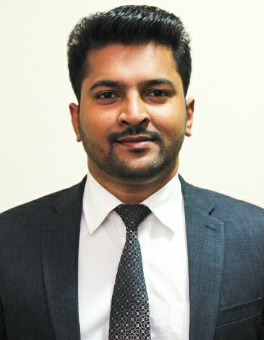 Email: Naveen.351023@2freemail.com Personal DataDate of Birth   :08/10/1988Sex                 : MaleNationality      : IndianMarital Status: SinglePassport DetailsPlace of Issue: MalappuramDate of Issue : 19/06/2009Date of expiry :18/06/2019Languages KnownEnglish, Malayalam, Hindi, Tamil and Kannada.OBJECTIVE		A position in a growth oriented Organization that will benefit from my technical, analytical and interpersonal skills, while providing me increasing levels of responsibilities and professional growth. I am looking for opportunities to work with highly motivated and talented people to utilize my skills and abilities that offer professional growth while being resourceful, innovative and flexible.PROFILEHighly dedicated, detail oriented, customer support profile with 5+ years of experience in Sales and Customer service.A goal-oriented team contributor with excellent communication skills, time-management, and technical capabilities.Strong Inter-personal, Leadership and Organizational skills.Knowledge of the UAE market.Excellent Administration, Organizational, Time Management & Customer relationship management skills.CAREER CHRONOLOGY	Presently Working in ABUDHABI ISLAMIC BANK (Oct 2015 – till date)Worked with DUNIA FINANCE LLC (Jun 2014 to Aug 2015)Worked with STANDARD CHARTERED BANK (May 2013 to Feb 2014)Worked with IBM GLOBAL SERVICES (Apr 2012 to May 2013)ABUDHABI ISLAMIC BANK                       (Oct’15 - Present)Role: Senior Sales ExecutiveResponsibilities:Achieving individual and team sales targets.Develop new markets and customers within the assigned territory to enhance sales volumes/ revenues.Maintaining MIS and Field Visit Reports.Accountable for regular monitoring of client satisfaction and service quality levels by ensuring that client expectations are consistently met and exceeded.DUNIA FINANCE LLC                                  (Jun’14– Aug’15)Role: Sales ExecutiveResponsibilities:Provide Personnel & Business Loans, Car loan & Credit card to the customers.Find out the potential customers and generating the new leads by cold calling, Personal Contacts, Social Media, Internet, Direct contact, Referrals and all the possible ways.Setting up meetings with new clients and Promote products and services to customers and negotiate contracts with the aim of maximizing sales profits.Achieving assigned sales target in order to contribute to the sales volumes / revenues.STANDARD CHARTERED BANK               (May’13 – Feb’14)                                                Role: Customer Service OfficerResponsibilities:Handling the privileged customers of UAE, Canada and Nigeria.To provide support in Approval and settlements of Credit Cards and loans.Handling disputes of Credit card and Loan defaulters.Reporting timely reconciliation of fraudulent cases.Recovering Bad Debts for the bank via telephoneHandling Pre-closure and Settlement issues.Tackling Fraud and Non-traceable cases.Timely coordination with Credit department to cross check clients personal information.Coordinating with compliance to get smart resolution delinquent clients in Recovery Division.Meeting defaulted customers on arranged visit to settle the loan.Managing settlement and remedial for all sorts of loans for recovering bad debts.IBM GLOBAL PROCESSING SERVICES     (Apr’12 – May’13)                                                                 Role: Practitioner (Phone banking officer/ Internet banking officer)Responsibilities:Resolving the queries which is related Accounts, Net Banking, mobile banking, ATM, Debit cards, pins, Credit Cards of HDFC Bank customers by ensuring customer satisfaction.Tanking the request of bank statement over the phone through the IVR validation process.Taking the request of Debit card pins, Net banking pins, ATM card request over the phone after validation.Providing the account balance information of the customer, last transactions after the IVR validation.Retention of customers and responding to escalated mails and grievances.Business development through cross selling of various bank products such as Cash on Call, Personal Loan From Credit Card, Balance Transfer, Purchase EMI, Insurance both Health and General.Ensuring the monthly targets in various bank products of self and the team assigned are met.Database management and preparing various sales and service MIS of each team members.Presenting and reporting monthly achievements in both sales and service.